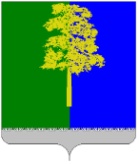 Муниципальное образование Кондинский районХанты-Мансийского автономного округа – ЮгрыАДМИНИСТРАЦИЯ КОНДИНСКОГО РАЙОНАПРОТОКОЛ № 1заседания муниципальной трехсторонней комиссии по регулированиюсоциально-трудовых отношений Кондинского районаот 22 ноября 2018 года                                                                 пгт. МеждуреченскийПредседательствовал:Н.Ю. Максимова – заместитель главы Кондинского района – председатель комитета экономического развития, Координатор муниципальной трехсторонней комиссии по регулированию социально-трудовых отношений Кондинского района (далее – Комиссии)Присутствовали:М.Ю. Жеребцова – специалист-эксперт отдела по труду комитета экономического развития администрации Кондинского района, секретарь КомиссииОт органов местного самоуправления:полномочные представители Думы Кондинского района в Комиссии:С.А. Тюльканова - депутат Думы Кондинского района от муниципального образования городского поселения Луговой, полномочный представитель Думы Кондинского района в Комиссииполномочные представители администрации Кондинского района в Комиссии:А.А. Яковлев – первый заместитель главы Кондинского районаА.А. Мухин – заместитель главы Кондинского районаОт объединения профсоюзов Кондинского района:С.Л. Ситникова - председатель Координационного совета первичных профсоюзных организаций и районных организаций профсоюзов муниципального образования Кондинский район, Координатор стороны профсоюзов в Комиссии;полномочные представители Координационного совета первичных профсоюзных организаций и районных организаций профсоюзов муниципального образования Кондинский район в Комиссии:Е.А. Белозерцева – председатель Кондинской районной организации Профсоюза работников здравоохранения Российской ФедерацииА.В. Популова – член Кондинской районной организации Профсоюза работников государственных учреждений и общественного обслуживания РФОт объединения работодателей района:Е.В. Григоренко – председатель территориального объединения работодателей «Союз работодателей Кондинского района», Координатор стороны работодателей в Комиссии;полномочные представители территориального объединения работодателей «Союз работодателей Кондинского района» в Комиссии:О.В. Горбунов – директор ООО «Кондинское строительно-коммунальное предприятие»А.В. Карпова – директор ООО «Бизнес плюс».приглашенные:Т.В. Носова - начальник отдела по труду комитета экономического развития администрации Кондинского района, приглашенныйР.В. Бринстер - председатель Думы Кондинского района, приглашенныйОб избрании рабочего президиума для ведения заседания Комиссии(М.Ю. Жеребцова)Решили единогласно:Избрать рабочий президиум в составе председателем президиума для ведения заседания Комиссии: Н.Ю. Максимову, Координатора муниципальной трехсторонней комиссии по регулированию социально-трудовых отношений, заместителя главы Кондинского района – председателя комитета экономического развития. членами президиума:Е.А. Белозерцеву, председателя Кондинской районной организации Профсоюза работников здравоохранения Российской Федерации, полномочного представителя стороны профсоюзов в Комиссии;Е.В. Григоренко, Координатора стороны работодателей в Комиссии;С.Л. Ситникову, Координатора стороны профсоюзов в Комиссии.2. Об организации профсоюзными организациями контроля за соблюдением работодателями законодательных и иных нормативных правовых актов по охране труда, состоянием охраны труда в организациях                                    (С.Л. Ситникова, Н.Ю. Максимова)Решили единогласно:2.1. Информацию принять к сведению.2.2. Рекомендовать Координационному совету первичных профсоюзных организаций и районных организаций профсоюзов муниципального образования Кондинский район:2.2.1.  Профсоюзный контроль за состоянием условий и охраны труда на рабочих местах проводить в соответствии с Методическими рекомендациями по организации наблюдения (контроля) за состоянием условий и охраны труда на рабочих местах уполномоченными (доверенными) лицами по охране труда профессионального союза, утвержденными постановлением Исполкома Совета Федерации независимых профсоюзов от 26 сентября 2007 года № 4-6.2.2.2. Размещать информацию о деятельности профсоюзных органов всех уровней во вкладке «Координационный Совет первичных профсоюзных организаций и районных организаций профсоюзов Кондинского района» в разделе «Социально-трудовые отношения» на официальном сайте органов местного самоуправления муниципального образования Кондинский район.2.3. Органам администрации с правами юридического лица обязать руководителей подведомственных муниципальных организаций создавать необходимые условия для работы уполномоченного профсоюзной организации по охране труда.2.4   Комитету экономического развития оказывать методическую помощь Координационному совету первичных профсоюзных организаций и районных организаций профсоюзов муниципального образования Кондинский район в организации проведения профсоюзного контроля за состоянием условий и охраны труда на рабочих местах.3.    О соблюдении работодателями требований Трехстороннего соглашения «О минимальной заработной плате в Ханты - Мансийском автономном округе - Югре» от 31 марта 2016 года в 2018 году_______________________________________________________________________(Н.Ю. Максимова, Т.В. Носова)Решили единогласно:Информацию принять к сведению.Комитету экономического развития администрации Кондинскогорайона продолжить работу по информированию работодателей и население Кондинского района о величине прожиточного минимума для трудоспособного населения через официальный сайт администрации Кондинского района.	Срок исполнения: ежеквартально.3.3. Сторонам социального партнерства в рамках своих полномочий продолжить в 2019 году работу по обеспечению выполнения обязательств Трехстороннего соглашения о выплате заработной платы не ниже минимальной заработной платы, установленной в Ханты-Мансийском автономном округе-Югре.	4. О плане работы муниципальной трехсторонней комиссии по регулированию социально трудовых отношений на 2019 год_______________________________________________________________________(М.Ю. Жеребцова, Н.Ю. Максимова)Решили единогласно:4.1. Принять план работы муниципальной трехсторонней комиссии по регулированию социально-трудовых отношений на 2019 год в предложенной редакции.Координатор Комиссии                                                                        Н.Ю. Максимова